Немецкая национальность.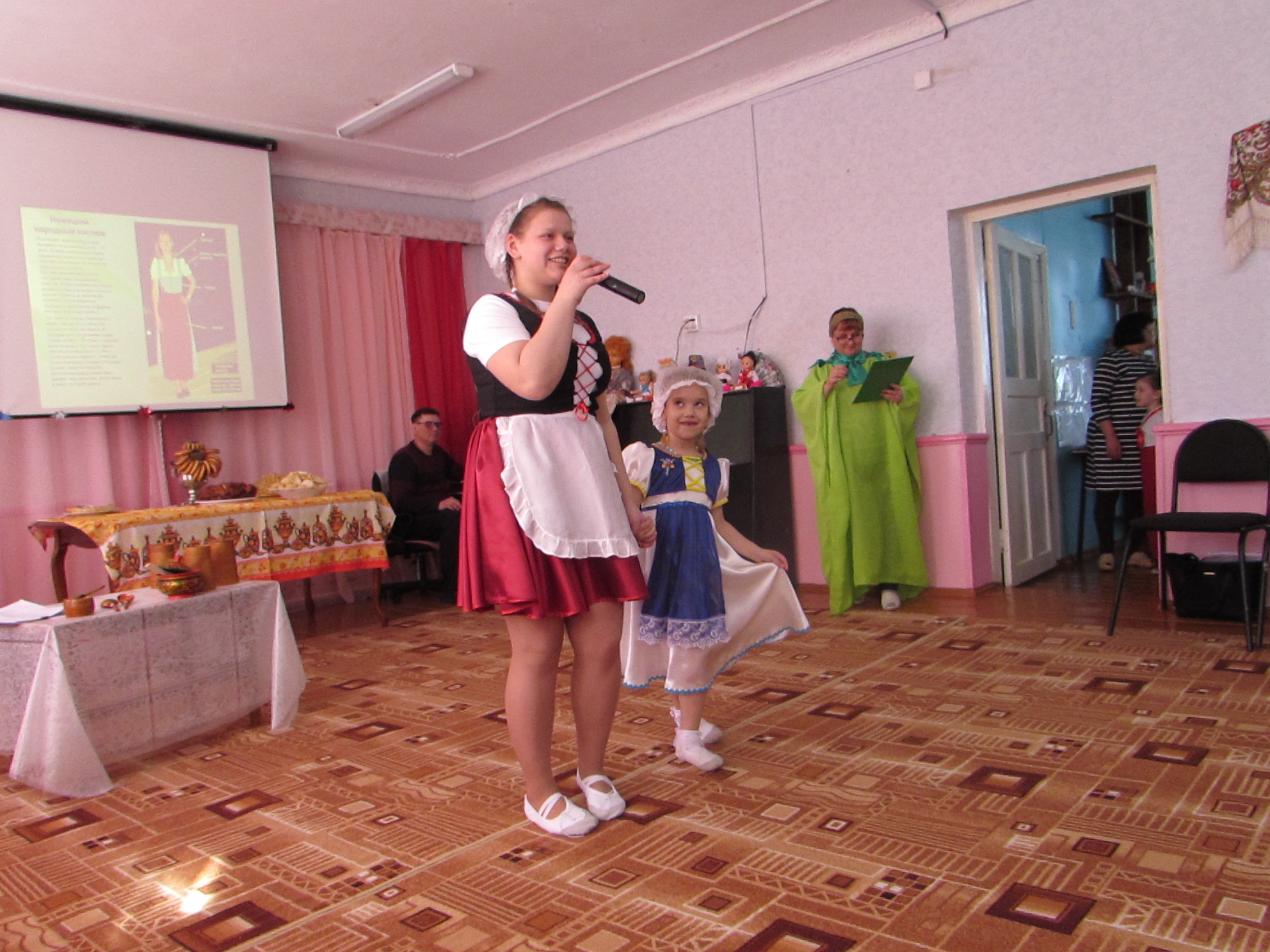 Корейская национальность.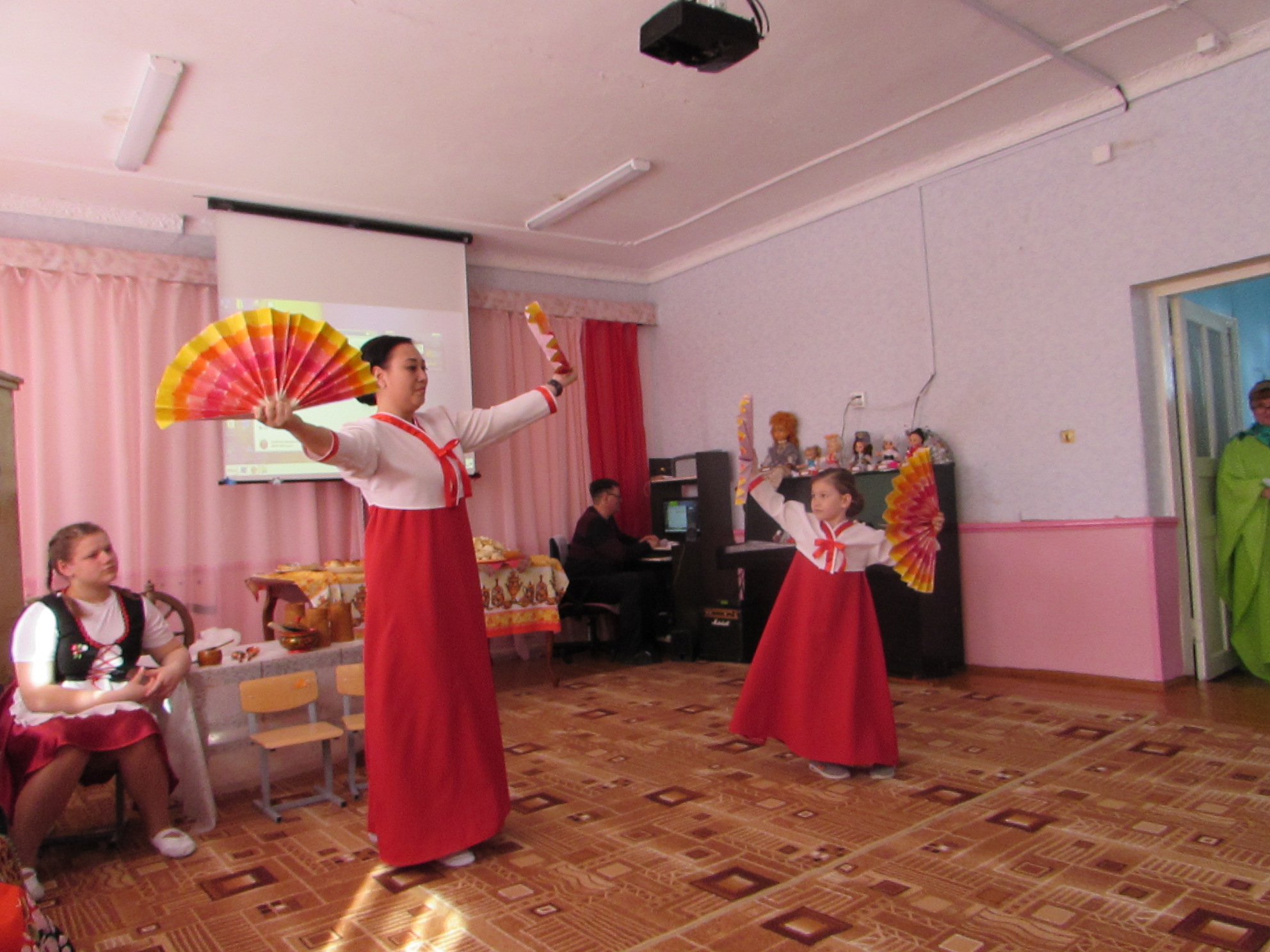 Наш национальный музей.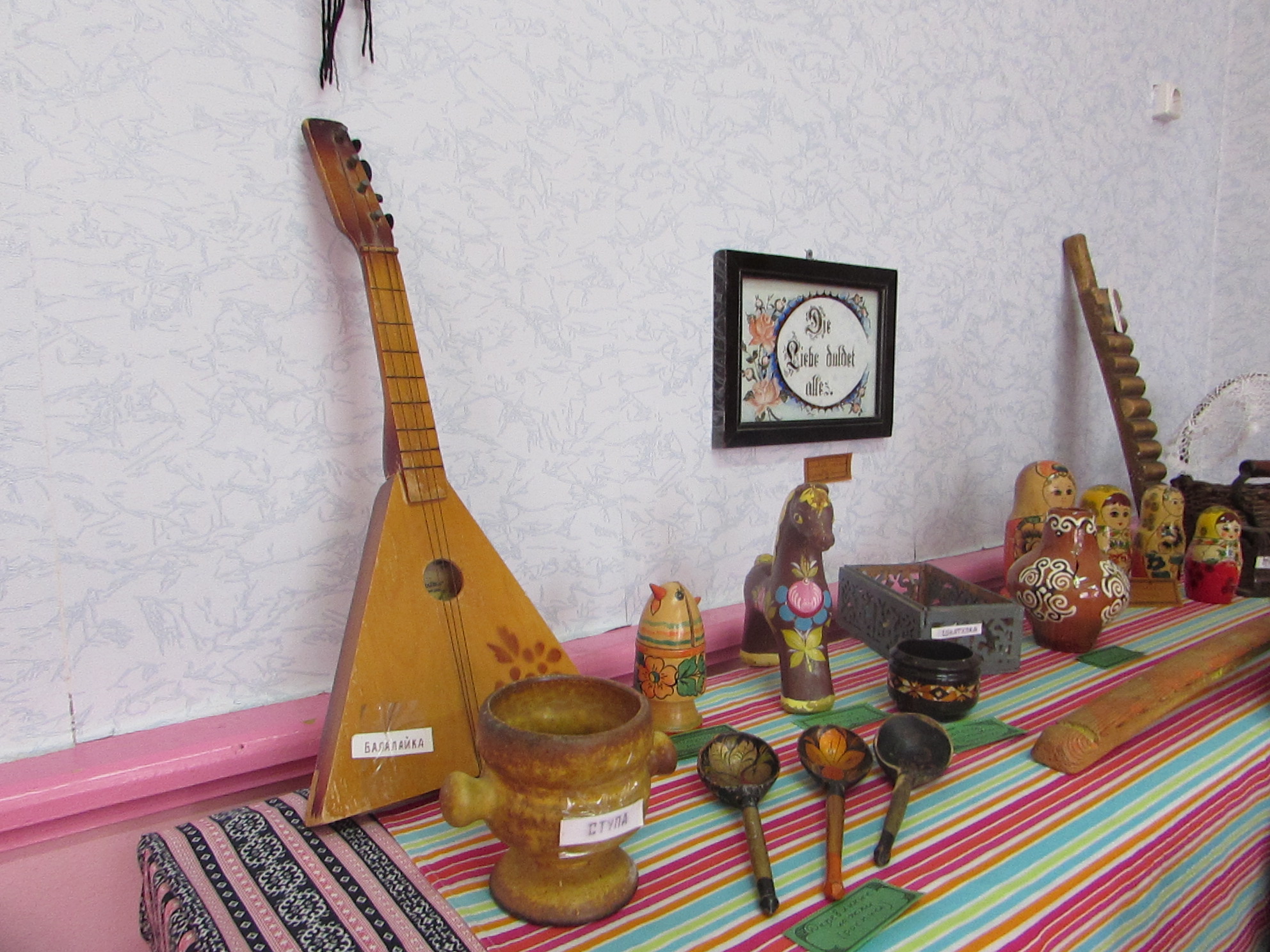 Теоретический аспект работыЦель: становление гражданско-патриотических качеств у детей старшей разновозрастной группы в процессе ознакомления с культурой, традициями и природой родного края.Задачи:Формировать у детей представления о разнообразии растительного и животного мира Переволоцкого района, его экологии.Формировать эмоционально-чувственное отношение детей к окружающему посредством изучения культуры и традиций родного края.Формировать ценностное  отношение к себе, к другому, к селу.Формировать умения и навыки осуществления поисково-исследовательской деятельности.Развивать у детей познавательный интерес, любознательность, положительное отношение к живой природе родного края, эстетическое отношение к красоте и совершенству живых форм.Формы работы с воспитанниками:1. Духовное образование (занятия, беседы, поручения).2. Воспитательно –оздоровительное образование (праздники, развлечения, игры: подвижные, ролевые, строительные, прогулки, экскурсии, походы).3. Культурно–познавательное образование (организация выставок и конкурсов, экскурсии, посещение музеев, встречи с интересными людьми, целевые прогулки, концерты, просмотр м/ф, фильмов, презентаций).4. Нравственно–трудовое образование(продуктивная деятельность, изготовление подарков к праздникам).Формы взаимодействия с родителями:- Помощь в организации РППС- Участие в проектной деятельности- Участие в праздниках, мероприятиях. Патриотическое воспитание.На большой сцене.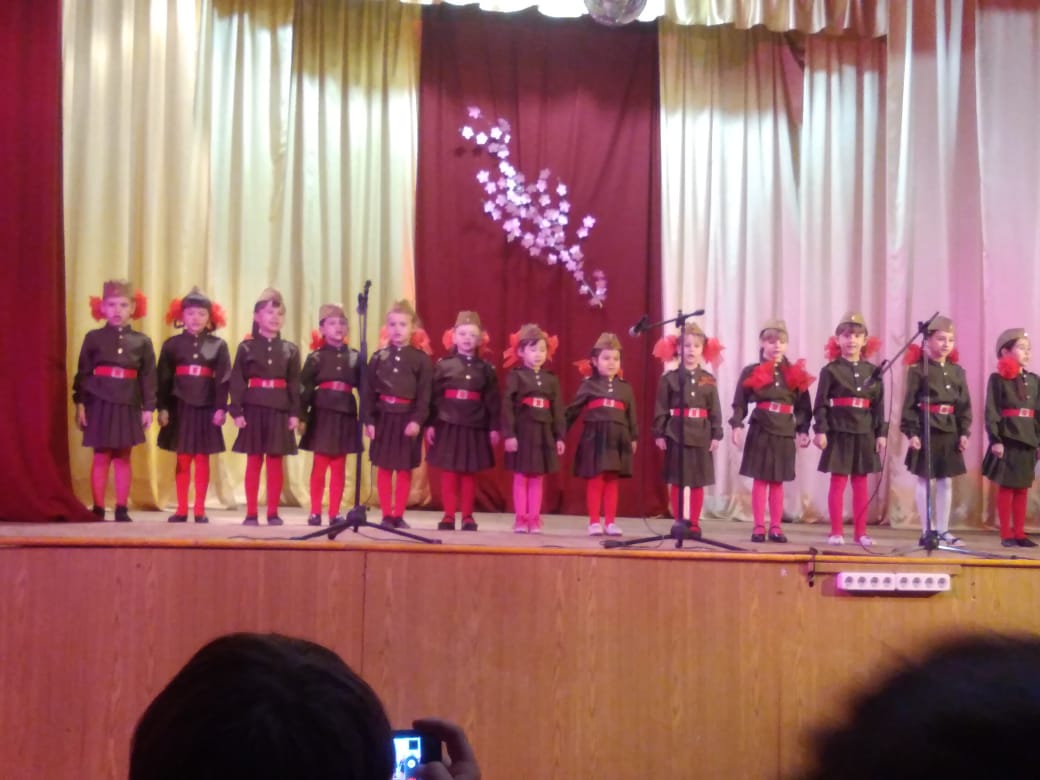 На митинге.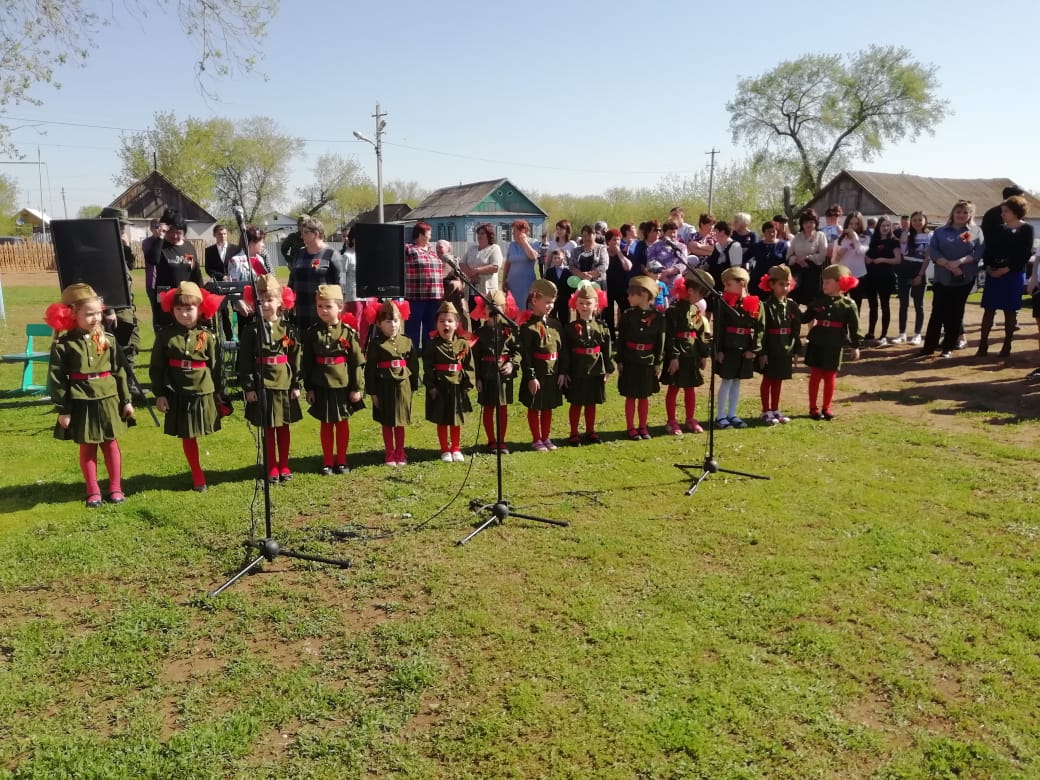 «Помним, чтим…»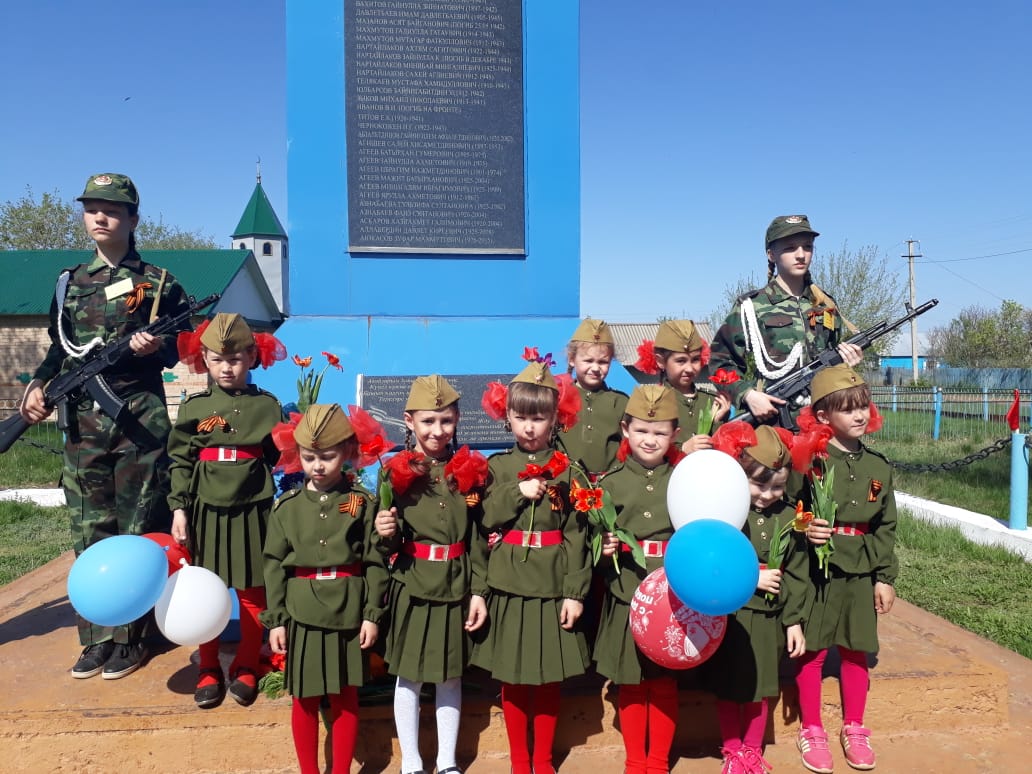 Проект «Наша многонациональная семья».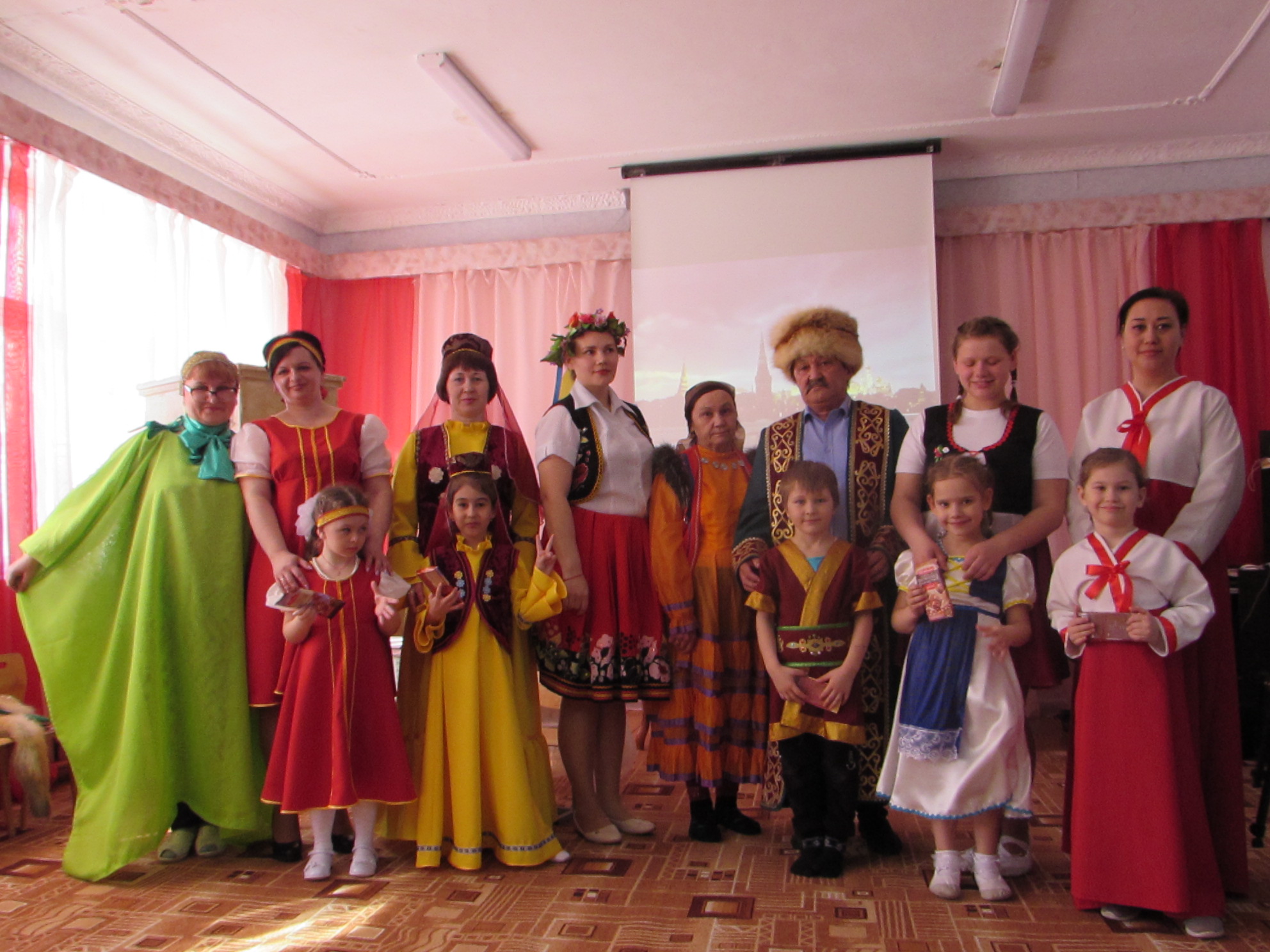   Русская национальность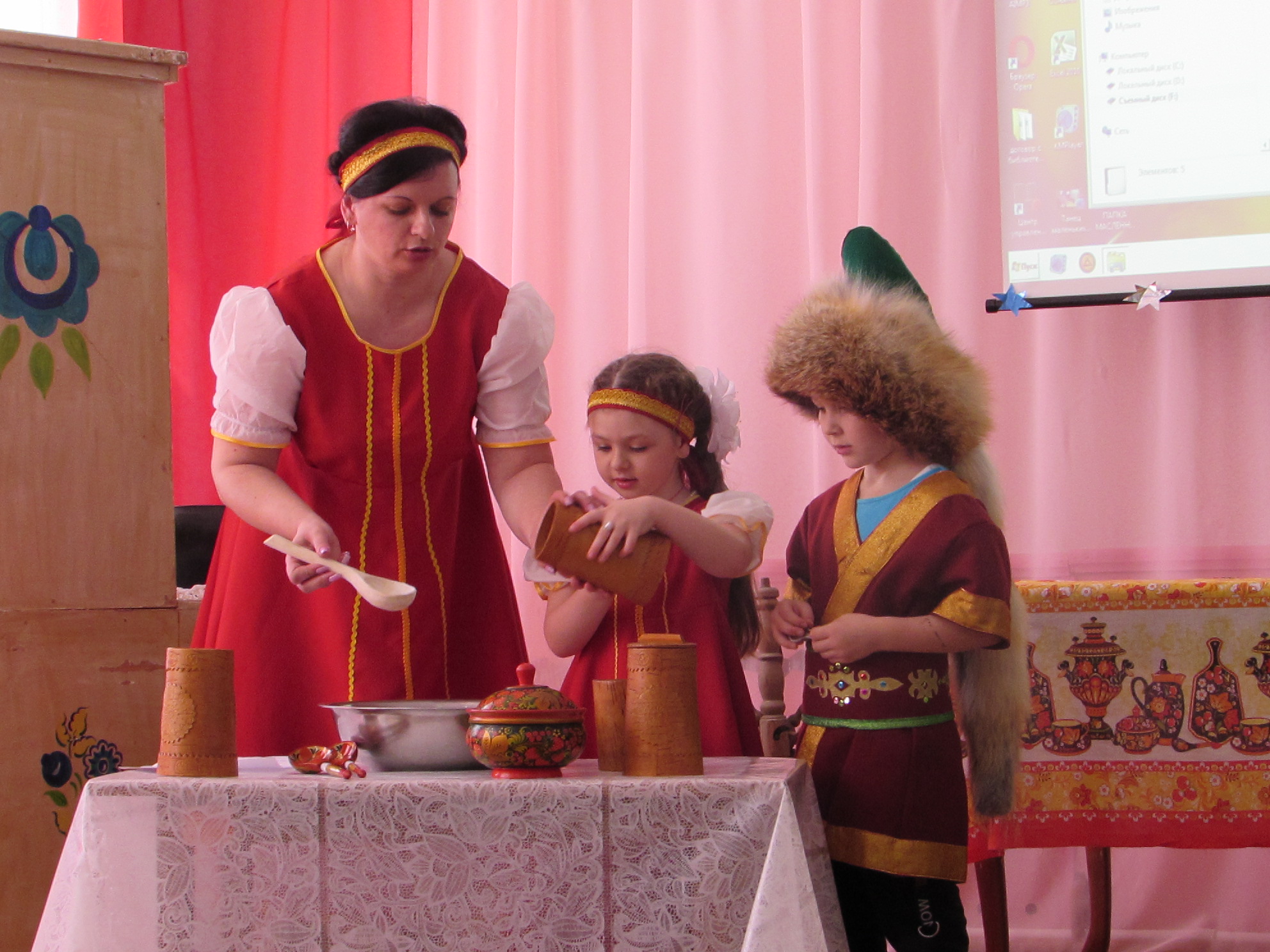 Каравай  наш необычный - в нем доброта, дружба, радость, теплота…»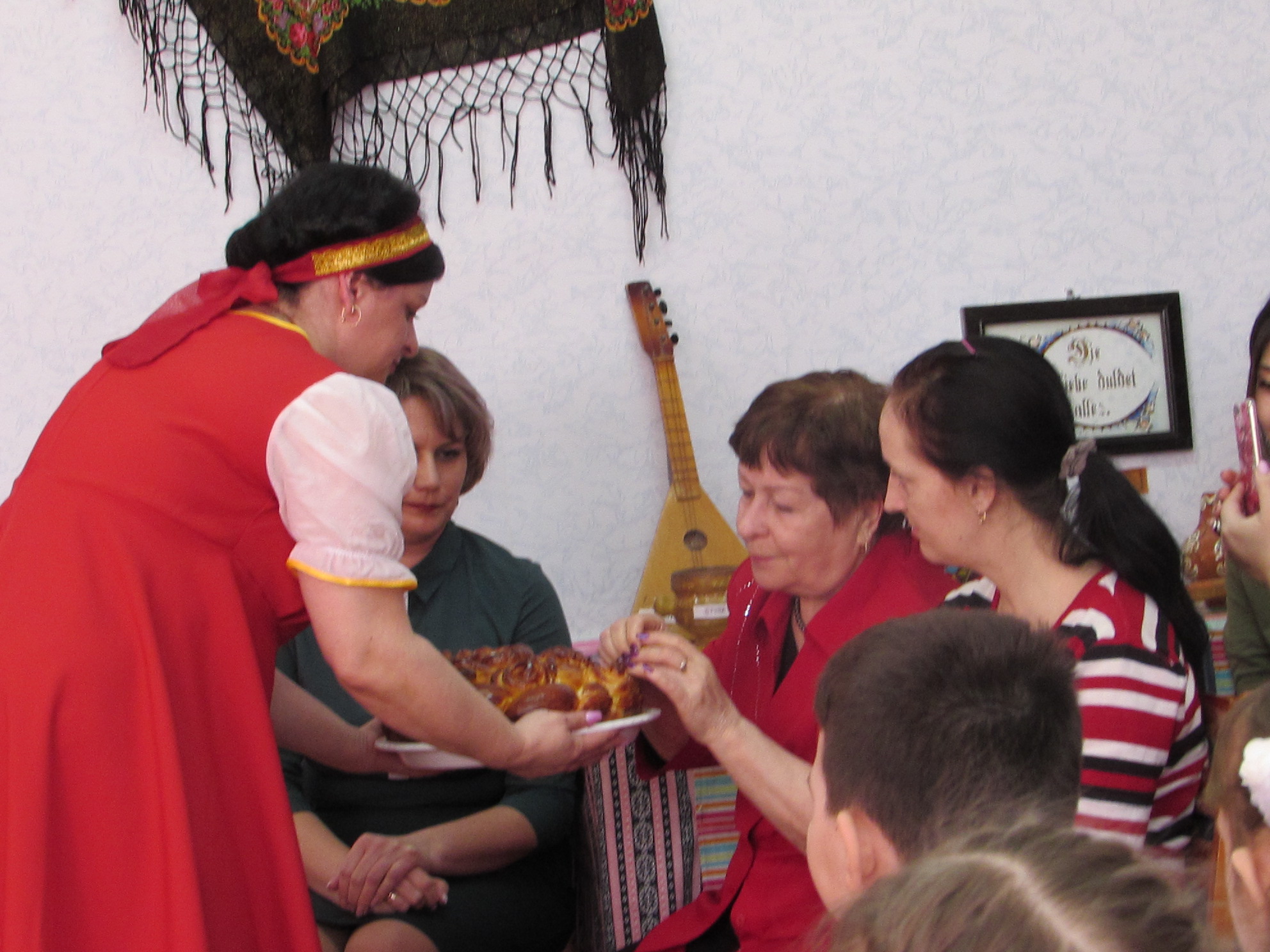 Муниципальное бюджетное дошкольное образовательное учреждение«Детский сад с. Кичкасс»Переволоцкого района Оренбургской области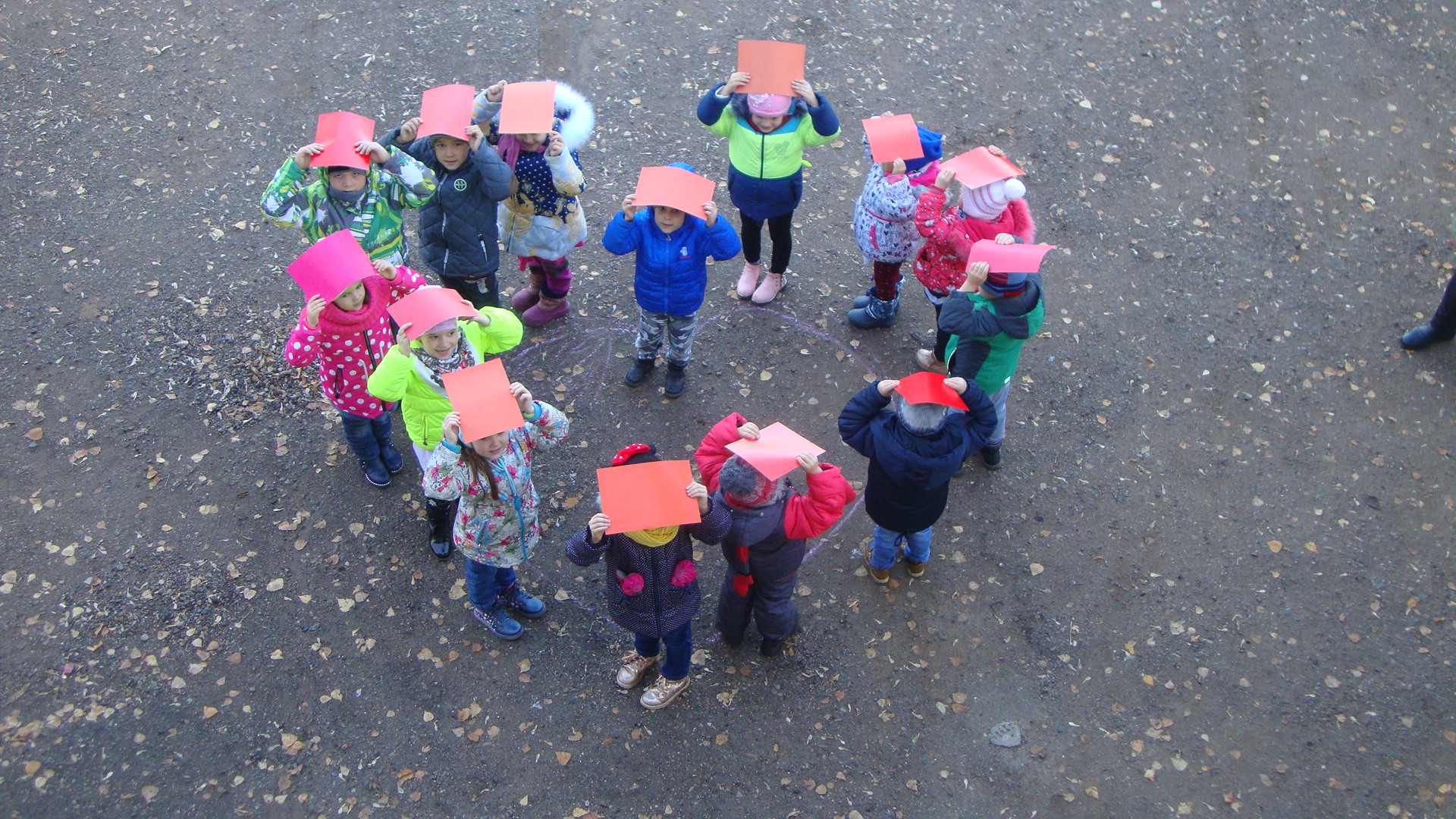        Выступление заведующего Ходыревой Т.Н..«Духовно – нравственное воспитание дошкольника»                                 «Пусть ребенок чувствует красотуи восторгается ею,пусть в его сердце и в памятинавсегда сохранятся образы,в которых воплощается Родина».В.А.Сухомлинский..        Татарская национальность.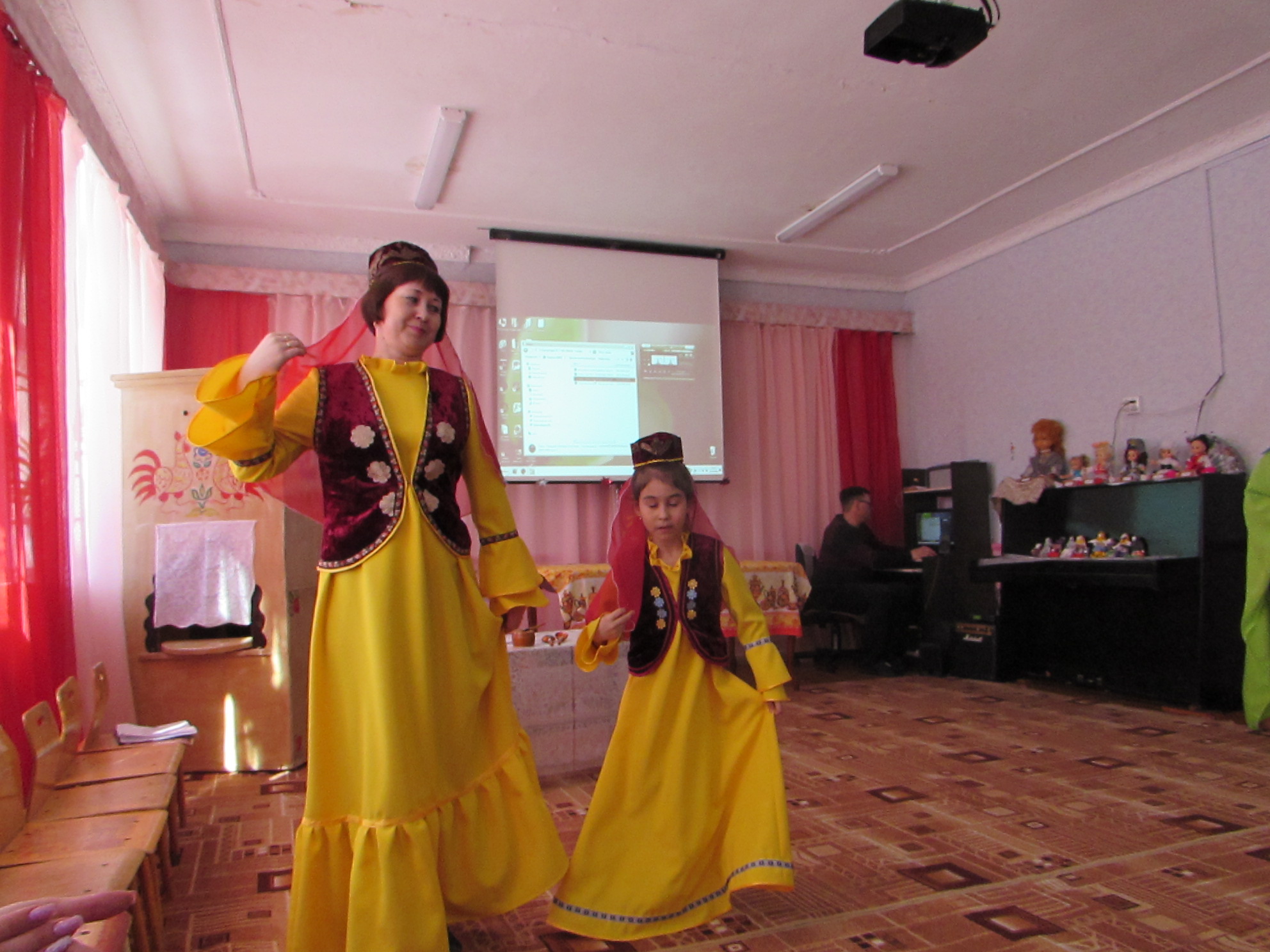               Украинская национальность.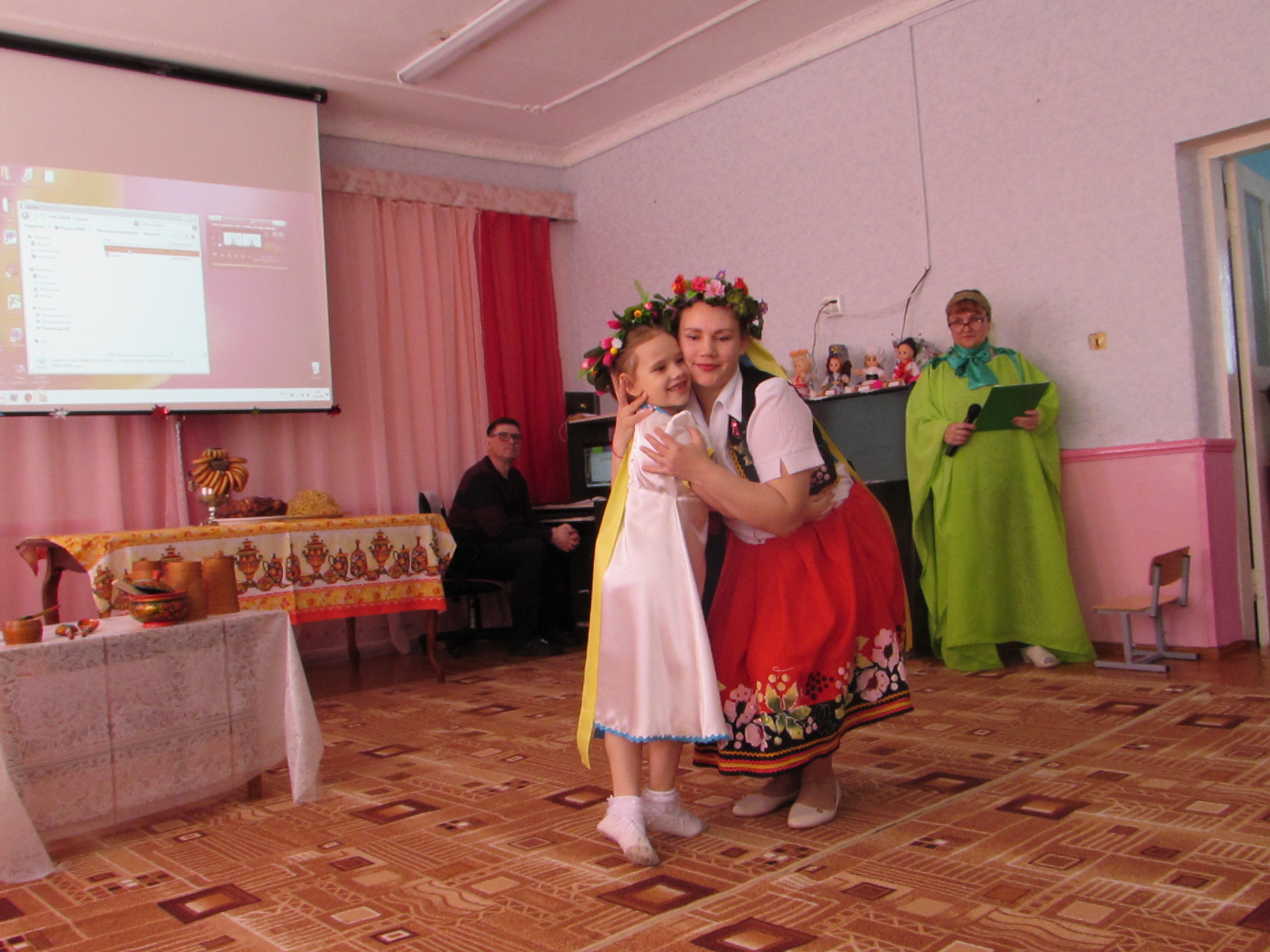 Башкирская национальность.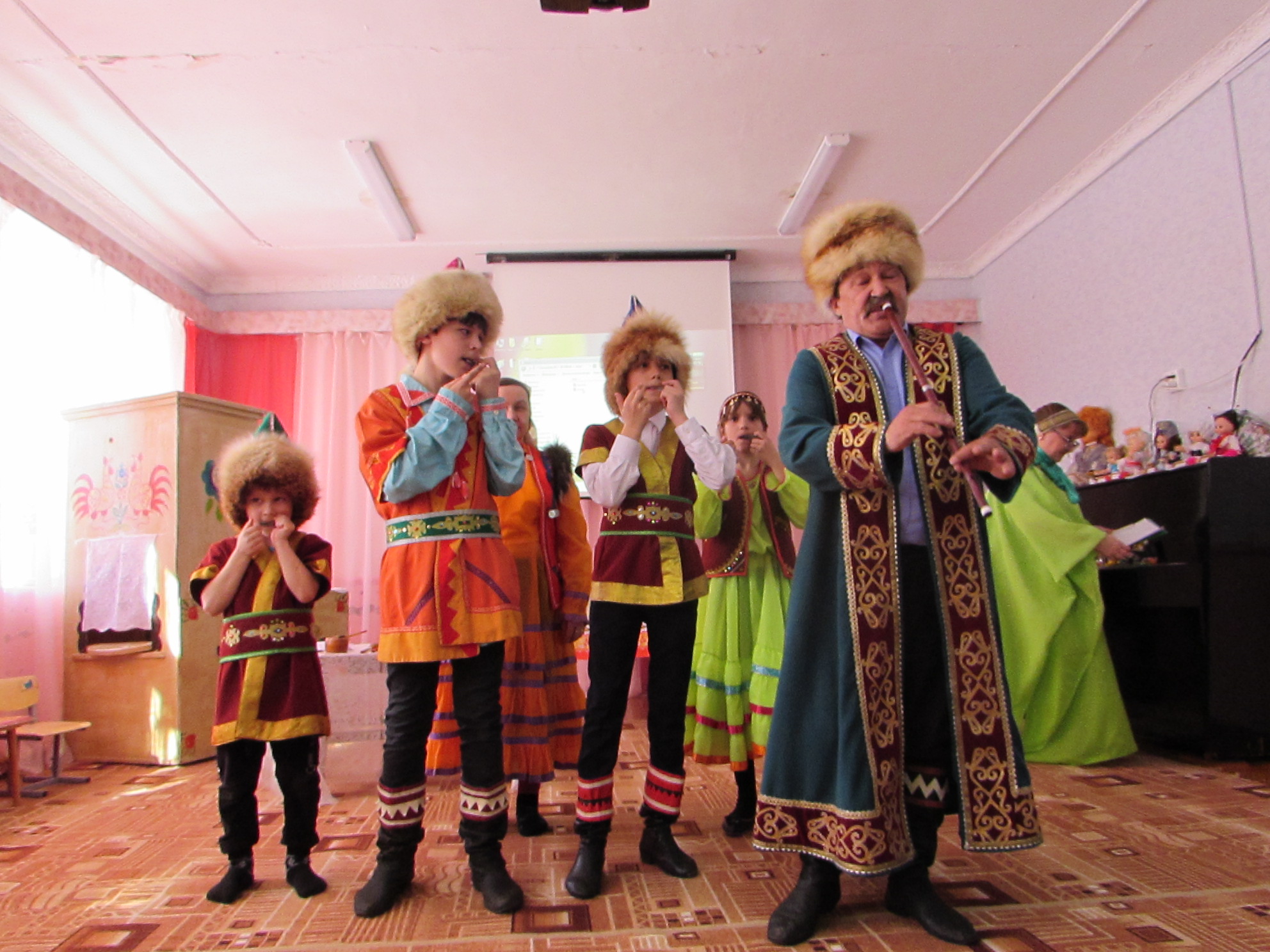 